Wattsmart EV Program							 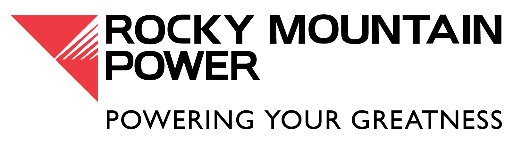 Non-residential & Multifamily AC Level 2 Charger Application
Email completed application to EV@rockymountainpower.net  
Application must include copy of equipment receipt.  See terms and conditions for complete instructionsInstructions for Completing the Plug-in Electric Vehicle Incentive ApplicationComplete all required forms. Incomplete forms will delay application from being processed.Complete all sections of the application, sign and date.  Review Terms and ConditionsComplete and attach IRS Form W-9. Attach copy of invoice/receipt indicating electric vehicle supply equipment purchased.  Invoice must specify purchase date.  Only EV chargers are eligible for an incentive.  Supplemental equipment and/or installation costs are not eligible for an incentive.Email completed application and invoice/receipt to EV@rockymountainpower.net within 90 days of equipment purchase.Effective date of this program is January 1, 2022. Only equipment purchased after this date, as identified by purchase invoice/receipt attached to this application are eligible.To be eligible for an incentive EV chargers must be approved equipment on Rocky Mountain Power’s website.  A current list of eligible equipment can be found at www.rockymountainpower.net/evElectric Vehicle Incentives Terms and ConditionsIncentive availability: Incentives are available on a first-come, first-served basis according to the received date on the application. Please reference the program website at rockymountainpower.net/ev to determine the current status of incentive availability. Incentives will only be paid for qualified chargers as listed at: rockymountainpower.net/ev.  All services must be purchased and installed prior to submitting an Incentive Application. Applications must include all information requested. Failure to provide this information may result in delays. If required information is not provided within 30 days of application submittal, the Incentive Application will be denied. Incentives will not exceed 75 percent of purchase price or “up to” maximum as outlined in the program tariff. Additional terms and conditions may apply. Incentives are subject to tariff approval and may change. Please visit rockymountainpower.net/ev for current program requirements. The final incentive will be based on actual equipment installed and approved actual project costs incurred by the participant for implemented approved electric vehicle charging equipment installed. Participant agrees to provide any reasonable documentation to allow Rocky Mountain Power to determine actual costs incurred. To the extent that Rocky Mountain Power determines (at its sole discretion) that any of the approved equipment have not been installed and put into service in a satisfactory manner, participant shall receive a reduced incentive, if any, based on the inspection and verification of installed electric vehicle charging equipment.  Qualifying customers: Non-residential or multifamily electric customers residing in the state of Utah who purchase their electricity from Rocky Mountain Power on qualifying rate schedules. In the event that Rocky Mountain Power does not pay the incentive as a result of the participant’s failure to comply with the terms and conditions, the assignee’s sole recourse shall be against participant.Customer responsibilities: Customer agrees to indemnify and release Rocky Mountain Power, their affiliates, officers and employees from all claims, demands, losses, damages, costs, expenses and liability (legal, contractual or otherwise), which arise from or are in any way connected with any: (1) injury to or death of persons, (2) injury to property of Customer, (3) violation of any applicable laws, statutes or ordinances, or (4) any act omission or negligence of the trade ally. Customer will allow, if requested, a representative from Rocky Mountain Power, or any authorized third-party reasonable access to Customer’s property for energy analysis and/or inspections, including but not limited to: (a) post-installation equipment inspection to check implemented measures and to verify compliance with the program requirements; (b) inspection for any other reason; and (c) conduct surveys for research purpose. Customer shall comply with all applicable laws at all times. It is Customer’s responsibility to obtain all licenses, permits or other approvals required for installation of Electric Vehicle Supply Equipment (EVSE) under the program. EV charger must be new equipment, Underwriters Laboratories (UL) or equivalent certified by a National Recognized Testing Laboratory.  Customer is solely responsible for the economic and technical feasibility, operational capability and reliability of Customer’s installations, products and solutions. Rocky Mountain Power make no representation or warranty and assume no liability with respect to services of any trade ally, quality, safety, performance or other aspect of any design, system installed pursuant to the program or this Incentive Application and expressly disclaim any such representation, warranty or liability. Under no circumstances shall Rocky Mountain Power be liable for any monetary damages related to the program including any action or inaction of trade allies performing work under the program. Jury waiver: To the fullest extent permitted by law, each of the parties hereto waives any right it may have to a trial by jury in respect of litigation directly or indirectly arising out of, under or in connection with this agreement. Each party further waives any right to consolidate any action in which a jury trial has been waived with any other action in which a jury trial cannot be or has not been waived.SITE HOST RELEASE ROCKY MOUNTAIN POWERI have enrolled in the Rocky Mountain Power (“RMP”) [ Electric Vehicle Incentive Program (the “Program”) pursuant to which, I am provided an incentive for program participation I understand that, as a condition to my participation in the Program, I am required to authorize Electric Vehicle Supply Equipment (“EVSE”) manufacturers , such as Bosch, ChargePoint, ClipperCreek, Enel X, Siemens, etc., to release usage information (the “Usage Information”) generated by my charging station. I also understand and agree that EVSE’s are not responsible for, nor has any authority with respect to, ROCKY MOUNTAIN POWER’s privacy practices or how ROCKY MOUNTAIN POWER may use any information about the charging station usage. In consideration for being allowed to participate in the Program, I hereby authorize EVSE’s to release the Usage Information and to assist ROCKY MOUNTAIN POWER with performing the energy management tasks, and hereby forever release and disclaim, on behalf of myself, my heirs and assigns, EVSE’s from any and all claims I may have against it, its employees, officers and directors, arising out of or in connection with such release or the performance of such tasks.  By agreeing to participate in the program and receive a financial incentive I also agree to participate in future demand response programs for the equipment which I received an incentive for.  participant informationparticipant informationparticipant informationparticipant informationparticipant informationParticipant business name (As shown on W-9 IRS Form): Participant business name (As shown on W-9 IRS Form): Participant business name (As shown on W-9 IRS Form): Participant business name (As shown on W-9 IRS Form): Participant business name (As shown on W-9 IRS Form): Rocky Mountain Power account number (as listed on your bill, example 12345678-001 0): Rocky Mountain Power account number (as listed on your bill, example 12345678-001 0): Rocky Mountain Power account number (as listed on your bill, example 12345678-001 0): Rocky Mountain Power account number (as listed on your bill, example 12345678-001 0): Rocky Mountain Power account number (as listed on your bill, example 12345678-001 0): Mailing address:    Mailing address:    City: State: 		Zip:  Contact name:Contact name:Contact title:Contact title:Contact title:Contact telephone number:() Cell number:(    ) Contact email address:Contact email address:Contact email address:PROJECT SITE INFORMATION  PROJECT SITE INFORMATION  PROJECT SITE INFORMATION  PROJECT SITE INFORMATION  PROJECT SITE INFORMATION  PROJECT SITE INFORMATION  PROJECT SITE INFORMATION  PROJECT SITE INFORMATION  PROJECT SITE INFORMATION  PROJECT SITE INFORMATION  PROJECT SITE INFORMATION  PROJECT SITE INFORMATION  PROJECT SITE INFORMATION  PROJECT SITE INFORMATION  PROJECT SITE INFORMATION  PROJECT SITE INFORMATION  PROJECT SITE INFORMATION  PROJECT SITE INFORMATION  Installation address (if different from mailing address):Installation address (if different from mailing address):Installation address (if different from mailing address):Installation address (if different from mailing address):Installation address (if different from mailing address):Installation address (if different from mailing address):Installation address (if different from mailing address):Installation address (if different from mailing address):City: City: State: State: State: State: State: Zip: Zip: Zip: Installation address (if different from mailing address):Installation address (if different from mailing address):Installation address (if different from mailing address):Installation address (if different from mailing address):Installation address (if different from mailing address):Installation address (if different from mailing address):Installation address (if different from mailing address):Installation address (if different from mailing address):City: City: Zip: Zip: Zip: Charging station manufacturer                             Charging station manufacturer                             Charging station manufacturer                             Charging station serial #  Charging station serial #  Charging station serial #  Charging station serial #  Charging station serial #  Charging station serial #  Charging station serial #  Charging station serial #  Charging station serial #  Charging station serial #  Electric Vehicle Supply EquipmentElectric Vehicle Supply EquipmentEV Charger CostEV Charger CostIncentive 75% of charger cost up to $1,000/$1,500 for single/multiportIncentive 75% of charger cost up to $1,000/$1,500 for single/multiportIncentive 75% of charger cost up to $1,000/$1,500 for single/multiportIncentive 75% of charger cost up to $1,000/$1,500 for single/multiportIncentive 75% of charger cost up to $1,000/$1,500 for single/multiportQuantityQuantityQuantityIncentive AmountIncentive AmountIncentive AmountIncentive AmountIncentive AmountIncentive AmountExample: Multi-Port ChargerExample: Multi-Port Charger$1,200$1,200x 75%x 75%x 75%x 75%x 75%222$1,800$1,800$1,800$1,800$1,800$1,800Single Port AC Level 2 ChargerSingle Port AC Level 2 Chargerx 75%x 75%x 75%x 75%x 75%Multi-Port AC Level 2 ChargerMulti-Port AC Level 2 Chargerx 75%x 75%x 75%x 75%x 75%Incentive assignment (Complete only if incentive is to be assigned to someone other than participant above)Incentive assignment (Complete only if incentive is to be assigned to someone other than participant above)Incentive assignment (Complete only if incentive is to be assigned to someone other than participant above)Incentive assignment (Complete only if incentive is to be assigned to someone other than participant above)Incentive assignment (Complete only if incentive is to be assigned to someone other than participant above)Incentive assignment (Complete only if incentive is to be assigned to someone other than participant above)Incentive assignment (Complete only if incentive is to be assigned to someone other than participant above)Incentive assignment (Complete only if incentive is to be assigned to someone other than participant above)Incentive assignment (Complete only if incentive is to be assigned to someone other than participant above)Incentive assignment (Complete only if incentive is to be assigned to someone other than participant above)Incentive assignment (Complete only if incentive is to be assigned to someone other than participant above)Incentive assignment (Complete only if incentive is to be assigned to someone other than participant above)Incentive assignment (Complete only if incentive is to be assigned to someone other than participant above)Incentive assignment (Complete only if incentive is to be assigned to someone other than participant above)Incentive assignment (Complete only if incentive is to be assigned to someone other than participant above)Incentive assignment (Complete only if incentive is to be assigned to someone other than participant above)Incentive assignment (Complete only if incentive is to be assigned to someone other than participant above)Incentive assignment (Complete only if incentive is to be assigned to someone other than participant above)Incentive assignment (Complete only if incentive is to be assigned to someone other than participant above)Check should be made out to:  	Check should be made out to:  	Check should be made out to:  	Check should be made out to:  	Check should be made out to:  	Check should be made out to:  	Check should be made out to:  	Check should be made out to:  	Check should be made out to:  	Check should be made out to:  	Check should be made out to:  	Check should be made out to:  	Check should be made out to:  	Check should be made out to:  	Check should be made out to:  	Check should be made out to:  	Check should be made out to:  	Check should be made out to:  	Check should be made out to:  	Mailing address:  	Mailing address:  	Mailing address:  	Mailing address:  	Mailing address:  	Mailing address:  	Mailing address:  	City: Salt Lake City    City: Salt Lake City    City: Salt Lake City    City: Salt Lake City    State:  State:  State:  State:  State:  Zip:  Zip:  Zip:  Contact name:  Contact name:  Contact name:  Contact name:  Contact name:  Contact name:  Contact name:  Contact telephone:Contact telephone:Contact telephone:Contact telephone:Contact telephone:Contact telephone:Contact telephone:Contact telephone:Contact telephone:Contact telephone:Contact telephone:Contact telephone:APPLICATION ACKNOWLEDGEMENTAPPLICATION ACKNOWLEDGEMENTAPPLICATION ACKNOWLEDGEMENTAPPLICATION ACKNOWLEDGEMENTAPPLICATION ACKNOWLEDGEMENTAPPLICATION ACKNOWLEDGEMENTAPPLICATION ACKNOWLEDGEMENTAPPLICATION ACKNOWLEDGEMENTAPPLICATION ACKNOWLEDGEMENTAPPLICATION ACKNOWLEDGEMENTAPPLICATION ACKNOWLEDGEMENTAPPLICATION ACKNOWLEDGEMENTAPPLICATION ACKNOWLEDGEMENTAPPLICATION ACKNOWLEDGEMENTAPPLICATION ACKNOWLEDGEMENTAPPLICATION ACKNOWLEDGEMENTAPPLICATION ACKNOWLEDGEMENTAPPLICATION ACKNOWLEDGEMENTAPPLICATION ACKNOWLEDGEMENTBy my signature below, I certify that all information provided for participation will be accurate including but not limited to supplemental material and claims of participant and equipment information. I confirm I have read, understand, and agree with the terms and conditions and agree to be bound by them. By my signature below, I certify that all information provided for participation will be accurate including but not limited to supplemental material and claims of participant and equipment information. I confirm I have read, understand, and agree with the terms and conditions and agree to be bound by them. By my signature below, I certify that all information provided for participation will be accurate including but not limited to supplemental material and claims of participant and equipment information. I confirm I have read, understand, and agree with the terms and conditions and agree to be bound by them. By my signature below, I certify that all information provided for participation will be accurate including but not limited to supplemental material and claims of participant and equipment information. I confirm I have read, understand, and agree with the terms and conditions and agree to be bound by them. By my signature below, I certify that all information provided for participation will be accurate including but not limited to supplemental material and claims of participant and equipment information. I confirm I have read, understand, and agree with the terms and conditions and agree to be bound by them. By my signature below, I certify that all information provided for participation will be accurate including but not limited to supplemental material and claims of participant and equipment information. I confirm I have read, understand, and agree with the terms and conditions and agree to be bound by them. By my signature below, I certify that all information provided for participation will be accurate including but not limited to supplemental material and claims of participant and equipment information. I confirm I have read, understand, and agree with the terms and conditions and agree to be bound by them. By my signature below, I certify that all information provided for participation will be accurate including but not limited to supplemental material and claims of participant and equipment information. I confirm I have read, understand, and agree with the terms and conditions and agree to be bound by them. By my signature below, I certify that all information provided for participation will be accurate including but not limited to supplemental material and claims of participant and equipment information. I confirm I have read, understand, and agree with the terms and conditions and agree to be bound by them. By my signature below, I certify that all information provided for participation will be accurate including but not limited to supplemental material and claims of participant and equipment information. I confirm I have read, understand, and agree with the terms and conditions and agree to be bound by them. By my signature below, I certify that all information provided for participation will be accurate including but not limited to supplemental material and claims of participant and equipment information. I confirm I have read, understand, and agree with the terms and conditions and agree to be bound by them. By my signature below, I certify that all information provided for participation will be accurate including but not limited to supplemental material and claims of participant and equipment information. I confirm I have read, understand, and agree with the terms and conditions and agree to be bound by them. By my signature below, I certify that all information provided for participation will be accurate including but not limited to supplemental material and claims of participant and equipment information. I confirm I have read, understand, and agree with the terms and conditions and agree to be bound by them. By my signature below, I certify that all information provided for participation will be accurate including but not limited to supplemental material and claims of participant and equipment information. I confirm I have read, understand, and agree with the terms and conditions and agree to be bound by them. By my signature below, I certify that all information provided for participation will be accurate including but not limited to supplemental material and claims of participant and equipment information. I confirm I have read, understand, and agree with the terms and conditions and agree to be bound by them. By my signature below, I certify that all information provided for participation will be accurate including but not limited to supplemental material and claims of participant and equipment information. I confirm I have read, understand, and agree with the terms and conditions and agree to be bound by them. By my signature below, I certify that all information provided for participation will be accurate including but not limited to supplemental material and claims of participant and equipment information. I confirm I have read, understand, and agree with the terms and conditions and agree to be bound by them. By my signature below, I certify that all information provided for participation will be accurate including but not limited to supplemental material and claims of participant and equipment information. I confirm I have read, understand, and agree with the terms and conditions and agree to be bound by them. By my signature below, I certify that all information provided for participation will be accurate including but not limited to supplemental material and claims of participant and equipment information. I confirm I have read, understand, and agree with the terms and conditions and agree to be bound by them. Signatory name & title (please print)Signatory name & title (please print)Signatory name & title (please print)Signatory name & title (please print)Participant signatureParticipant signatureParticipant signatureParticipant signatureParticipant signatureParticipant signatureParticipant signatureDateDateDate